Graphs of WrathMs. Brady was interested in seeing the relationship between the variables velocity and time. She took three suped-up Hot Wheels cars and ran them through an extensive timing circuit. Here are three sets of data recorded in Ms. Brady’s secret laboratory lair: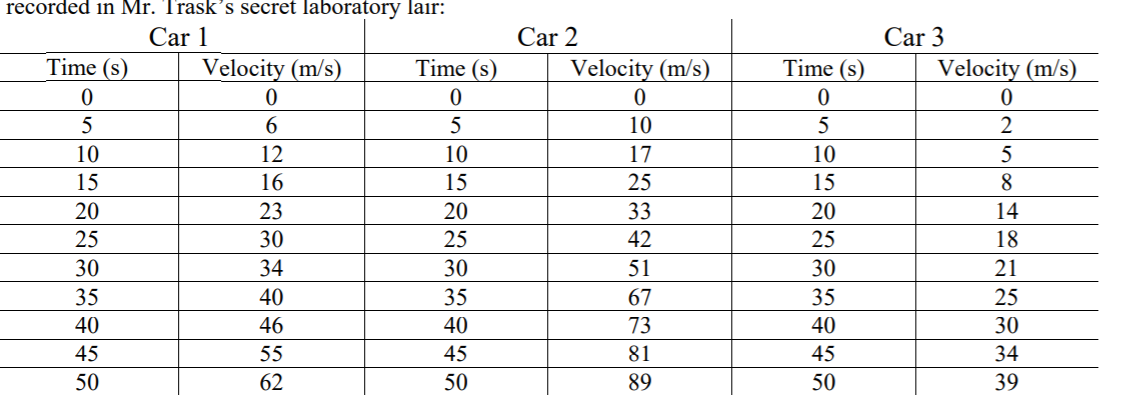 Your challenge as Ms. Brady’s assistant/lackey is to provide a beautiful graph of all three sets of data on only ONE piece of graph paper (Ms. Brady’s lab is a bit budget). Follow the steps like we did in our notes and you will be fine. You MUST have all data fit on your graphs, so you will have to make some tough decisions about your variable range on the axes. Also, use as much space as possible. Ms. Brady will be looking to make sure your graph is readable and all your labeling and calculations are on the graph as well.Questions (show all work on your graph paper): 1) Find: Slope of the line for car 1 Slope of the line for car 2 Slope of the line for car 3 2) a. Write an equation for the line for car 1. b. Use this equation to predict how fast car 1 will be traveling at t = 90 s. Discussion: Physics 11 Graphing RubricPhysics 11 Graphing RubricPhysics 11 Graphing RubricPhysics 11 Graphing RubricPhysics 11 Graphing RubricBeginningDevelopingAccomplishedExemplaryMain TitleTitle is either not present or missing all of the following:unique, underlined or not at the top of the graphTitle is missing two of the following:unique, underlined or not at the top of the graphTitle is missing one of the following: unique, underlined or not at the top of the graphTitle is unique, underlined, at the top of the graphCalculations Calculations are missing or not on graph and not correctCalculations are on the graph but not correctCalculations are correct, but not on the graphCalculations are on the graph and correctAxis Subtitlesx/y axis are not labelledx/y axis are mislabelled and no unitsx/y axis are labelled but not unitsx/y axis are labelled correctly with unitsScale/sizeThe scale intervals are neither easy to read and the entire graph paper is not usedThe scale intervals are not easy to read and do not go up by regular, countable numbersScale is created in easy to read intervals but entire graph paper is not usedScale is created in easy to read intervals.  The entire graph paper is usedLine of best fitLine of best fit does not exist.  Author has connected the dots. Line of best fit is not an accurate representation of the average AND is not drawn with a ruler AND is forced through (0,0)Line of best fit is in the middle of the points but either not drawn with a ruler OR it is forced through (0,0)Line of best fit is in the middle of the points made with a ruler.  It does not necessarily go through (0,0)NeatMissing all of the following: pencil, straight lines, no white outMissing two of the following:pencil, straight lines, no white outMissing  one of the following: pencil, straight lines, no white outContains all of the following: pencil, straight lines, no white outDiscussion QuestionsAnswers are neither clear, accurate or completeAnswers are somewhat clear, accurate and completeAnswers are mostly clear, accurate and completeAnswers are clear, accurate and complete